Гостиница "Скифия"Направление: Пермь → Геленджик → Анапа → Витязево → ПермьПродолжительность: 10 ночей на море + дорога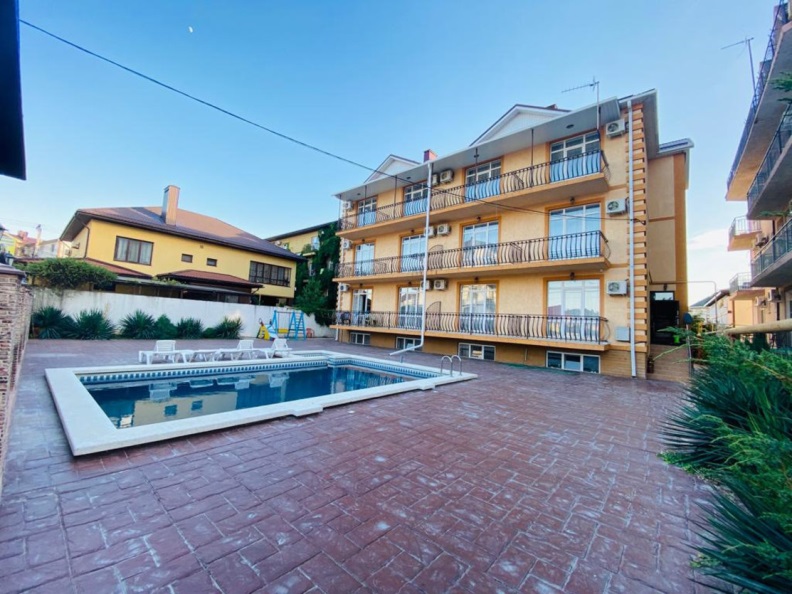 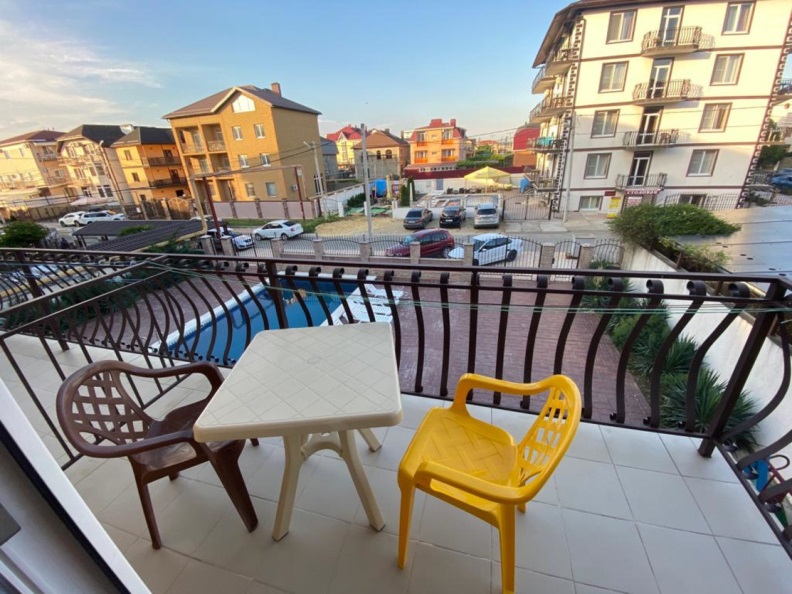 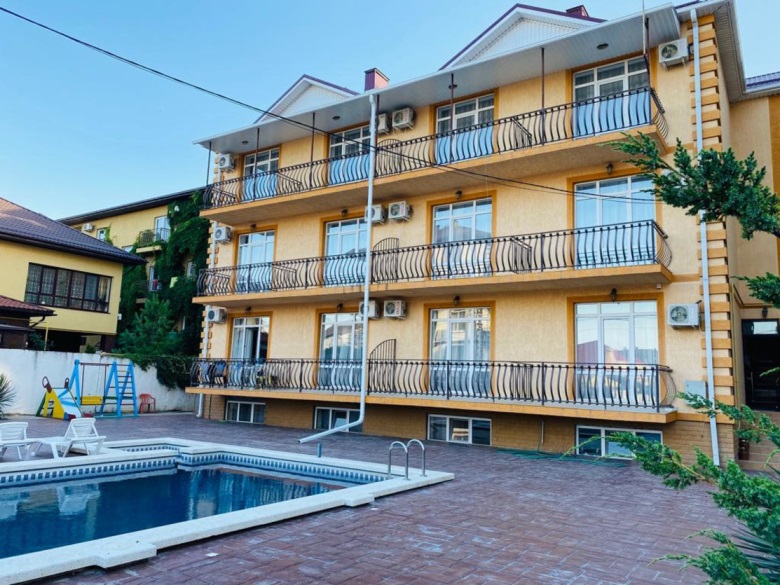 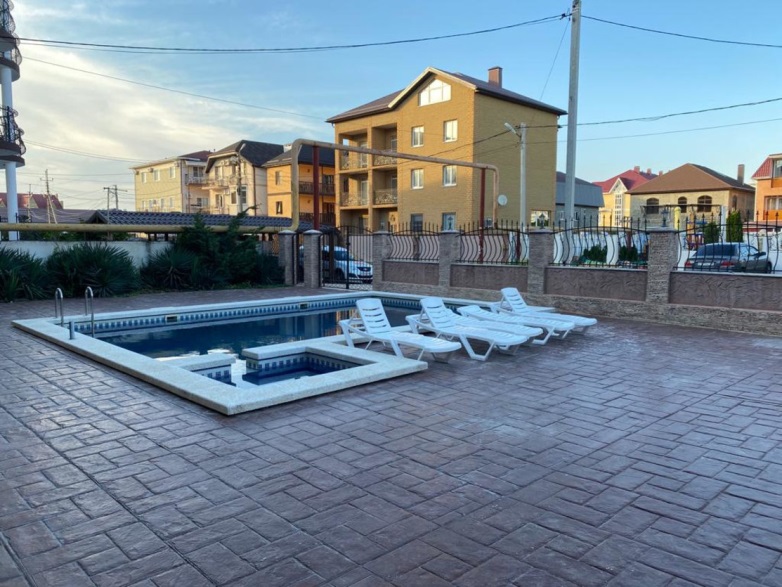 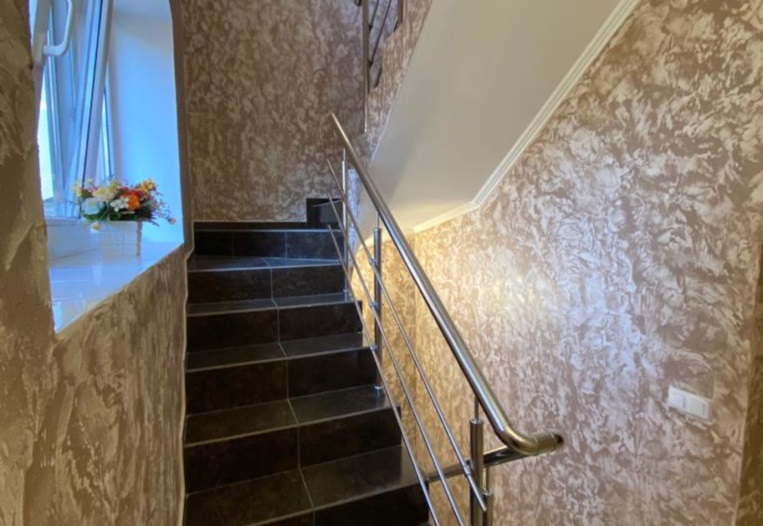 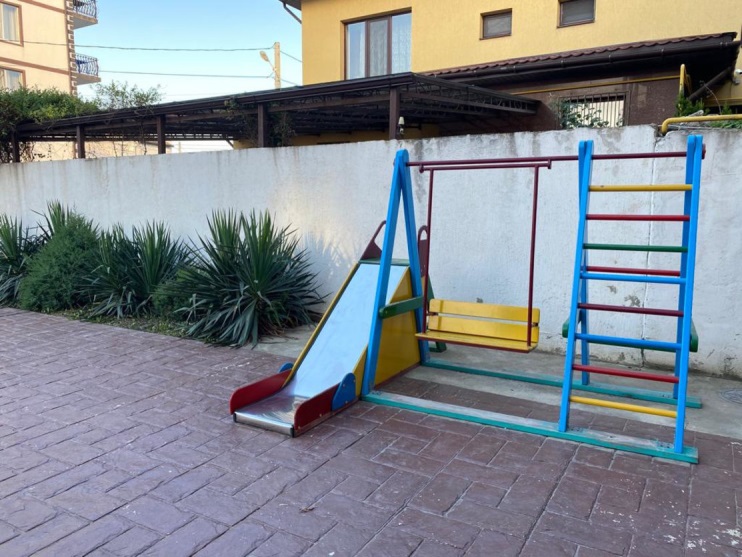 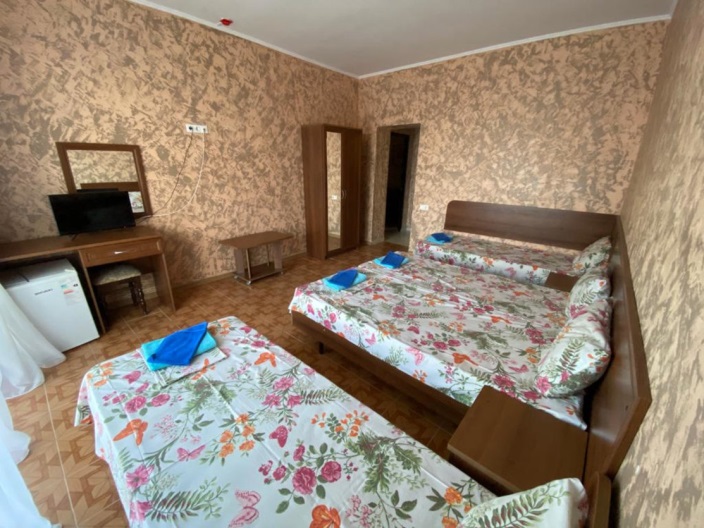 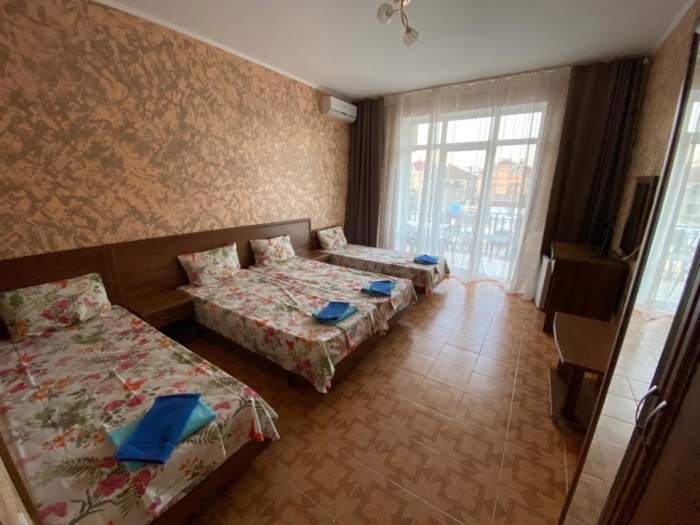 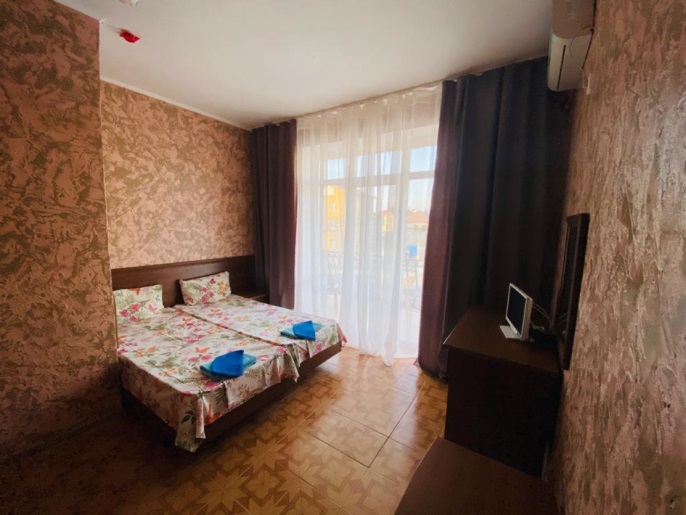 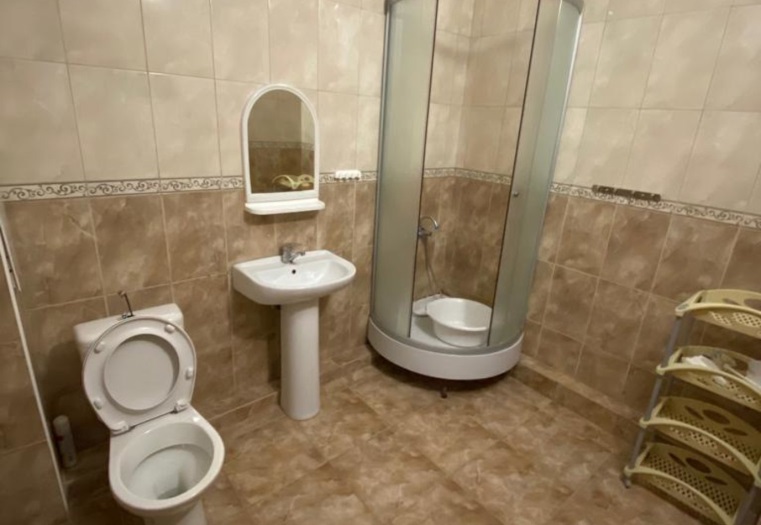 ГородВитязевоАдресул. Московская, д. 8Посмотреть расположение на картеhttps://yandex.ru/maps/org/skifiya/187888149847/?ll=37.266340%2C44.984989&z=16.64Этажность корпуса3Категория номеров2-3-4-местный полулюксКомплектация номеров2-мест.: односпальные кровати, тумбочки, телевизор, шкаф, холодильник, кондиционер, балкон, совмещенный санузел: душ (поливной в пол) с туалетом
3-мест.: одна двуспальная и одна односпальная кровати, тумбочки, телевизор, шкаф, холодильник, кондиционер, балкон, совмещенный санузел: душ (поливной в пол) с туалетомДоп. местодети 3-14 лет включительно размещаются на кресло-кровать (по запросу)Сколько доп. мест можно поставить в номере1Уборка номеров, белья, полотенецуборка номера - по требованию (3 часа), смена белья и полотенец - 1 раз в 5 днейДети принимаютсяс любого возрастаДети проживают бесплатно1. Автобусом: дети 0-3 года включительно – проживают бесплатно, без предоставления доп. места, оплачивая только стоимость проезда
2. ЖД: дети 0-3 года включительно – для них тур полностью бесплатный (без места в гостинице + без места в поезде – едут на полке с родителем)Питаниекухня общего пользованияУслугибассейн, кухня общего пользования, мангальная зона, шезлонги, детская площадка, зоны отдыха, гладильная доска (в столовой), стиральная машина (в корпусе).Wi-FiдаПляжпесчаный - 2000 м - (20 мин)Расчетный часзаезд с 14.00, выезд до 12.00В стоимость включено (автобусом)автобусный проезд на комфортабельном автобусе туристического класса; сопровождение нашим сотрудником из Перми и обратно; страховка по проездку в автобусе; трансфер до гостиницы и обратно (либо подъезд к самой гостинице, либо вызываем такси, если большой автобус проехать не сможет); бесплатные чай/кофе в дороге с печеньем и конфетами; просмотр фильмов; проживание в номерах выбранной категорииНеобходимые документы (автобусом)оригинал паспорта/свидетельства о рождении; медицинский полисВ стоимость включено (поездом)ЖД билеты (плацкарт) в обе стороны (купе под запрос при бронировании); трансфер от ЖД вокзала до гостиницы и обратно; проживание в номерах выбранной категорииНеобходимые документы (поездом)оригинал паспорта/свидетельства о рождении; медицинский полис; школьная справка для детей 10-17 лет из общеобразовательного учреждения НЕ нужна на посадке в период с 01.06 по 31.08. Только с 01.09. Обратите внимание, если на обратную дорогу Вы поедете в Пермь уже в сентябре - справка будет нужна. В летний период скидка школьникам действует по возрасту без предоставления справки.Получение ЖД билетов (поездом)ЖД билеты отправляются на электронную почту за 2-3 дня до выезда в электронном формате, где прописывается время выезда, поезд, информация по трансферу. ЖД билеты распечатывать НЕ нужно, так как действует электронная регистрация. Их не требуют на посадке. Проводнику показываете только паспорт/свидетельство о рождении.Стоимость АВТОБУСНОГО тура на 1 человека (15 дней/14 ночей) - 10 ночей на курорте
ПРОЕЗД + ПРОЖИВАНИЕСтоимость АВТОБУСНОГО тура на 1 человека (15 дней/14 ночей) - 10 ночей на курорте
ПРОЕЗД + ПРОЖИВАНИЕСтоимость АВТОБУСНОГО тура на 1 человека (15 дней/14 ночей) - 10 ночей на курорте
ПРОЕЗД + ПРОЖИВАНИЕСтоимость АВТОБУСНОГО тура на 1 человека (15 дней/14 ночей) - 10 ночей на курорте
ПРОЕЗД + ПРОЖИВАНИЕСтоимость АВТОБУСНОГО тура на 1 человека (15 дней/14 ночей) - 10 ночей на курорте
ПРОЕЗД + ПРОЖИВАНИЕСтоимость АВТОБУСНОГО тура на 1 человека (15 дней/14 ночей) - 10 ночей на курорте
ПРОЕЗД + ПРОЖИВАНИЕСтоимость АВТОБУСНОГО тура на 1 человека (15 дней/14 ночей) - 10 ночей на курорте
ПРОЕЗД + ПРОЖИВАНИЕСтоимость АВТОБУСНОГО тура на 1 человека (15 дней/14 ночей) - 10 ночей на курорте
ПРОЕЗД + ПРОЖИВАНИЕСтоимость АВТОБУСНОГО тура на 1 человека (15 дней/14 ночей) - 10 ночей на курорте
ПРОЕЗД + ПРОЖИВАНИЕСтоимость АВТОБУСНОГО тура на 1 человека (15 дней/14 ночей) - 10 ночей на курорте
ПРОЕЗД + ПРОЖИВАНИЕСтоимость АВТОБУСНОГО тура на 1 человека (15 дней/14 ночей) - 10 ночей на курорте
ПРОЕЗД + ПРОЖИВАНИЕДата выезда из ПермиДаты на курортеДата прибытия в ПермьНочей на курорте1-но мест2-х мест3-х мест4-х местдоп. место в
2,3,4-х местных5,6,7-ми местный
2-х комнатный18.06.2320.06 - 30.0602.07.231045400296002520023800223002300028.06.2330.06 - 10.0712.07.231056400357003070028400240002760008.07.2310.07 - 20.0722.07.231058000365003150028900240002820018.07.2320.07 - 30.0701.08.231058000365003150028900240002820028.07.2330.07 - 09.0811.08.231058000365003150028900240002820007.08.2309.08 - 19.0821.08.231058000365003150028900240002820017.08.2319.08 - 29.0831.08. 231053400342002990027600240002720027.08.2329.08 - 09.0911.09. 23 (обратно поездом)10381002600022300223002230022600Скидка детям 0-12 лет включительно:Скидка детям 0-12 лет включительно:Скидка детям 0-12 лет включительно:Скидка детям 0-12 лет включительно:Скидка детям 0-12 лет включительно:Скидка детям 0-12 лет включительно:Скидка детям 0-12 лет включительно:Скидка детям 0-12 лет включительно:Скидка детям 0-12 лет включительно:Скидка детям 0-12 лет включительно:500 р.Стоимость ЖД тура на 1 человека (17 дней/16 ночей) - 10 ночей на курорте
ПРОЕЗД + ПРОЖИВАНИЕ + ТРАНСФЕРСтоимость ЖД тура на 1 человека (17 дней/16 ночей) - 10 ночей на курорте
ПРОЕЗД + ПРОЖИВАНИЕ + ТРАНСФЕРСтоимость ЖД тура на 1 человека (17 дней/16 ночей) - 10 ночей на курорте
ПРОЕЗД + ПРОЖИВАНИЕ + ТРАНСФЕРСтоимость ЖД тура на 1 человека (17 дней/16 ночей) - 10 ночей на курорте
ПРОЕЗД + ПРОЖИВАНИЕ + ТРАНСФЕРСтоимость ЖД тура на 1 человека (17 дней/16 ночей) - 10 ночей на курорте
ПРОЕЗД + ПРОЖИВАНИЕ + ТРАНСФЕРСтоимость ЖД тура на 1 человека (17 дней/16 ночей) - 10 ночей на курорте
ПРОЕЗД + ПРОЖИВАНИЕ + ТРАНСФЕРСтоимость ЖД тура на 1 человека (17 дней/16 ночей) - 10 ночей на курорте
ПРОЕЗД + ПРОЖИВАНИЕ + ТРАНСФЕРСтоимость ЖД тура на 1 человека (17 дней/16 ночей) - 10 ночей на курорте
ПРОЕЗД + ПРОЖИВАНИЕ + ТРАНСФЕРСтоимость ЖД тура на 1 человека (17 дней/16 ночей) - 10 ночей на курорте
ПРОЕЗД + ПРОЖИВАНИЕ + ТРАНСФЕРСтоимость ЖД тура на 1 человека (17 дней/16 ночей) - 10 ночей на курорте
ПРОЕЗД + ПРОЖИВАНИЕ + ТРАНСФЕРСтоимость ЖД тура на 1 человека (17 дней/16 ночей) - 10 ночей на курорте
ПРОЕЗД + ПРОЖИВАНИЕ + ТРАНСФЕРДата выезда из ПермиДаты на курортеДата прибытия в ПермьНочей на курорте1-но мест2-х мест3-х мест4-х местдоп. место в
2,3,4-х местных5,6,7-ми местный
2-х комнатный07.06.2310.06 - 20.0623.06.231044900325003000029000285002840017.06.2320.06 - 30.0603.07.231051600358003140030000285002920027.06.2330.06 - 10.0713.07.231063100423003730035000307003430007.07.2310.07 - 20.0723.07.231064700432003810035600307003490017.07.2320.07 - 30.0702.08.231064700432003810035600307003490027.07.2330.07 - 09.0812.08.231064700432003810035600307003490006.08.2309.08 - 19.0822.08.231064700432003810035600307003490016.08.2319.08 - 29.0801.09.231060000408003660034300307003380026.08.2329.08 - 09.0911.09.2310443003220030100285002850028800Скидки в обе стороны на ЖД билеты (плацкарт)Скидки в обе стороны на ЖД билеты (плацкарт)Дети 10-17 лет5 600 рДети 5-9 лет7 300 рДети 0-4 года (с местом в поезде)7 300 рДети 0-4 года (без места в поезде)11 300 р